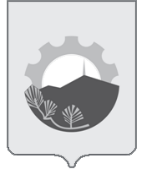 АДМИНИСТРАЦИЯ АРСЕНЬЕВСКОГО ГОРОДСКОГО ОКРУГА П О С Т А Н О В Л Е Н И ЕО внесении изменений в постановление администрацииАрсеньевского городского округа от 12 февраля 2013 года № 119-па «Об утверждении административного регламента по предоставлению муниципальной услуги «Прием заявлений о зачислении в муниципальные образовательные учреждения, реализующие основную образовательную программу дошкольного образования (детские сады), а также постановка на соответствующий учет»Во исполнение подпункта 3 пункта 4 Постановления Совета Федерации Федерального Собрания Российской Федерации «О реализации государственной социальной политики в условиях новых вызовов» от 19 июля 2023 года № 438-ФС, постановления Правительства Приморского края от 30 июня 2023 года № 448-пп « Об утверждении региональной программы «Повышение рождаемости в Приморском крае», в соответствии с Федеральными законами  Российской Федерации от               06 октября 2003 года № 131-ФЗ «Об общих принципах местного самоуправления в Российской Федерации», от 27 июля 2010 года № 210-ФЗ «Об организации предоставления государственных и муниципальных услуг, руководствуясь Уставом Арсеньевского городского округа, администрация Арсеньевского городского округа ПОСТАНОВЛЯЕТ:Внести в административный регламент по представлению муниципальной услуги «Прием заявлений о зачислении в муниципальные образовательные учреждения, реализующие основную образовательную программу дошкольного образования (детские сады), а также постановка на соответствующий учет», утвержденный постановлением администрации Арсеньевского городского округа от 12 февраля 2013 года № 119-па (в редакции постановлений администрации Арсеньевского городского округа от 30 июля 2013 года № 630-па, от 26 июня 2014 года № 554-па, от 06 апреля 2015 года № 265-па, от 12 октября 2015 года № 756-па, от 10 марта 2016 года № 154-па, от 17 августа 2018 года № 530-па) изменение,  дополнив  подпункт 2.1.2 пункта 2.1 абзацем «т)»  следующего содержания:          «т) дети, родители (законные представители) которых являются студентами средних профессиональных и высших учебных заведений. Организационному управлению администрации Арсеньевского городского округа (Абрамова) обеспечить официальное опубликование и размещение на официальном сайте администрации Арсеньевского городского округа настоящего постановления.Настоящее постановление вступает в силу после его официального опубликования.Глава городского округа                                                                                     В.С. Пивень21 декабря 2023 г.г.Арсеньев№787-па